نموذج التقدم لجائزة جامعة المجمعة لخدمة المجتمع 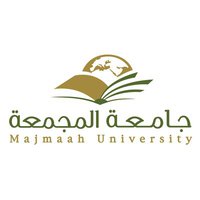 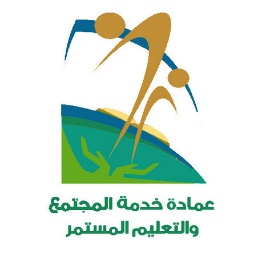 (فرع منسوبي الجامعة) أولاً: بيانات المتقدمالجزء الثاني (غلاف لكل مبادرة مقدمة) الأدلة والشواهد لكل مبادرةمرفق (1) إجباري (عدد 4 صور   على الأكثر من المبادرة) *مرفق (2) الشهادات والجوائز إن وجدت مرفق (3) الاستبانات إن وجدتمرفق (4) مرفقات إضافية عن المبادرة للترجيح اسم المتقدمالجهة التابع لهاجوال المتقدمإيميل التواصللو طالب يكتب طالب بكلية ........................................الوظيفةاسم المبادرةتاريخ التنفيذعدد المستفيدينوصف عام مختصر للمبادرةوصف تحقق المعاييروصف تحقق المعاييروصف تحقق المعاييروصف مختصر  يدل على تحقيق كل معيار المعيارالمعيارالنوعية والابتكار في المبادرة المقدمةالنوعية والابتكار في المبادرة المقدمةالتنوع في الخدمات المجتمعية المقدمة خلال المبادرةالتنوع في الخدمات المجتمعية المقدمة خلال المبادرةاستدامة المبادرة وقابليتها للتعميم على المستوى الوطنياستدامة المبادرة وقابليتها للتعميم على المستوى الوطنيتحقيق التفاعل مع أفراد المجتمعتحقيق التفاعل مع أفراد المجتمع